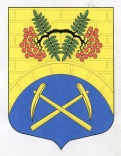 АДМИНИСТРАЦИЯ МУНИЦИПАЛЬНОГО ОБРАЗОВАНИЯПУТИЛОВСКОЕ СЕЛЬСКОЕ ПОСЕЛЕНИЕ  КИРОВСКОГО МУНИЦИПАЛЬНОГО РАЙОНАЛЕНИНГРАДСКОЙ ОБЛАСТИП О С Т А Н О В Л Е Н И Е От 11  января 2021  года  №  4Об итогах подготовки населения и нештатных аварийно-спасательных формирований к действиям по обеспечению защиты от опасностей, возникающих при ведении военных действий или вследствие этих действий, способам защиты и действиям в чрезвычайных ситуациях в муниципальном образовании Путиловское сельское поселение муниципального образования Кировский муниципальный район Ленинградской области в 2020 году и задачах по ее организации в 2021 году           В 2020 году подготовка населения в области гражданской обороны (далее – ГО), защиты от чрезвычайных ситуаций (далее – ЧС) проводилась в соответствии с требованиями постановлений Правительства Российской Федерации от 02.11.2000 года № 841 «Об утверждении положения об организации обучения населения в области гражданской обороны», от 04.09.3003 года № 547 «О подготовке населения в области защиты от чрезвычайных ситуаций природного и техногенного характера», распоряжения правительства Ленинградской области от 18.03.2019 г.  № 138-р «Об организации подготовки населения Ленинградской области в области гражданской обороны и защиты от чрезвычайных ситуаций природного и техногенного характера и признании утратившими силу отдельных распоряжений Правительства Ленинградской области».	Практические навыки отрабатывались в  ходе проводимых учений и тренировок. Комплексные, командно-штабные учения, объектовые тренировки, тактико-специальные учения проводились в соответствии с планом-графиком проведения учений и тренировок на 2020 год.	В марте месяце 2020 года в администрации была подготовлено и проведено комплексное штабное учение с КЧС и ПБ, и формированиями постоянной готовности по теме: «Действие КЧС и ПБ по организации слаженной работы формирований постоянной готовности по локализации чрезвычайной ситуации в случае аварии на тепловых сетях».В целом в течение 2020 года проведено в МО Путиловское сельское поселение, организациях и на объектах экономики 8 учений и тренировок.КШУ -1ШТ- 2	объектовых тренировок-1         СУТ – 4.В основном качество проводимых учений и тренировок соответствовало предъявляемым требованиям.		С целью выполнения законодательных и нормативных правовых актов Российской Федерации, Ленинградской области по обучению в области ГО и защиты от ЧС:	1.  Для органов управления, сил  ГО, и объектовых звеньев РСЧС  установить начало учебного года – с 11 января 2021 года, окончание учебного года -30 ноября 2021 года.2.  Специалисту администрации, уполномоченному на решение задач в области ГО и ЧС: 2.1.Установить взаимодействие с объектами экономики и организациями, расположенными на территории поселения по вопросу организации обучения в области ГО, предупреждения и ликвидации ЧС и особенно с теми, на базе которых планируется создание НАСФ.2.2.Определить темы и включить в План основных мероприятий поселения в области предупреждения и ликвидации ЧС, обеспечения пожарной безопасности и безопасности людей на водных объектах на 2021 год учения и тренировки с целью практической отработки действий сил ГО.2.3.Своевременно представлять информацию о запланированных сроках обучения должностных лиц предприятий, организаций в УМЦ, для принятия решения об их направлении на учебу.2.4.При кадровых изменениях оперативно производить замену должностных лиц руководящего состава ГО и объектового звена РСЧС в штатно-должностном списке и не допускать срыва обучения соответствующей категории обучаемых.2.5.Включить в план работы комиссии по предупреждению и ликвидации чрезвычайных ситуаций и обеспечению пожарной безопасности администрации поселения на 2021 год вопросы организации обучения в области  ЧС;2.6. Проверить, уточнить (завести) документацию по организации обучения с учетом созданных аварийно-спасательных формирований.3. Рекомендовать руководителям муниципальных предприятий и организаций, объектов экономики и организаций других форм собственности, учебных заведений, выполняющих обязанности в области ГО и ЧС:3.1. Издать приказы с анализом итогов обучения в области ГО и ЧС в 2018 году и постановкой задач по организации обучения в 2021 году.3.2. Создать учебные группы подготовки персонала, входящего и не входящего в состав нештатных аварийно-спасательных формирований, назначить их руководителей, определить места и время занятий.3.3. В течение 2021 года ежемесячно к 25 числу каждого месяца представлять сведения о проведенных учениях и тренировках за прошедший месяц согласно приложению № 1 в администрацию МО Путиловское сельское поселение.3.4. Согласовать планы и сроки проведения учений и тренировок  и предоставления информации об их проведении с администрацией поселения.4.Контроль за исполнением постановления оставляю за собой.	Приложение: №1 экз.1 лист 1                              № 2 экз.1 лист 1                              № 3 экз.1 лист 1	Глава администрации                                             В.И. ЕгорихинРазослано: дело, МУП «Путиловожилкомхоз», СПК «Дальняя Поляна», МБУ «СДК с. Путилово»ПРИЛОЖЕНИЕ №1к постановлению администрации МО Путиловское сельское поселениеот 11 января 2021 года № 4Сведенияо проведенных учениях и тренировках в _______________________                                                                                      (месяц, год)(наименование предприятия, организации, учебного заведения)Подпись работника, уполномоченного на решение задач в области ГО и ЧСПРИЛОЖЕНИЕ №2к постановлению администрацииМО Путиловское сельское поселениеот  11 января  2021 года № 4Список должностных лиц, специалистов гражданской обороны и Путиловского сельского звена Ленинградской областной подсистемы РСЧС, подлежащих обучению в учреждении дополнительного профессионального образования на 2021 годПРИЛОЖЕНИЕ №3к постановлению администрацииМО Путиловское сельское поселениеот  11 января 2021 года № 4Информация О созданных группах обучения по ГО и ЧС на предприятиях и в организациях в (организация, предприятие)Примечание: Строки «Итого» заполняются в столбцах № 3,4,5,6.Подпись работника, уполномоченного на решение задач в области ГО и ЧС№ п/пНаименованиеобъекта экономики организации,учебного заведения.Виды учений, тренировок. Тема.Дата проведенияМесто проведенияОтветственные исполнителиС какими органами ГО и РСЧС, категориями персонала, структурными подразделениями проводиласьКоличество привлеченного персонала (чел.тех.ед.)Оценка действий, предположенияКто присутствовал от МЧС и др.организаций123456789№п/п№ по перечнюНаименование категории обучаемых в соответствии с перечнемТребуется обучить, чел.Фамилия, имя, отчествоДолжность обучаемого в штатном расписании, организация, учреждение, предприятиеМесто обучения11Программа: «Повышение квалификации в области ГО и защиты от ЧС Глав местных администраций».Главы администраций органов местного самоуправления (Главы администраций ОМСУ)1Егорихин Виктор ИвановичГлава администрации МО Путиловское сельское поселениег. Кировск23Программа: «Повышение квалификации в области ГО и защиты от ЧС работников координационных  органов управления - председателей и членов  КЧС и ПБ»Члены комиссий  по предупреждению и ликвидации чрезвычайных ситуаций и обеспечению пожарной безопасности органов   местного самоуправления   (Члены КЧС и ПБ ОМСУ)Самарцев Владимир АлександровичИванцова Татьяна НиколаевнаНачальник участка тепловых сетей и котельныхЗаместитель главы администрации МО Путиловское сельское поселение№ п/пНаименование предприятия, организацииКоличество персонала по штату (чел.)Количество созданных групп обученияКоличество созданных групп обученияКоличество слушателей в группах (чел)Ф.И.О. руководителя группы его должность на предприятии, организацииНомер приказа, которым созданы группы, дата его принятия№ п/пНаименование предприятия, организацииКоличество персонала по штату (чел.)Персонала не входящего в НАСФЛичного состава НАСФКоличество слушателей в группах (чел)Ф.И.О. руководителя группы его должность на предприятии, организацииНомер приказа, которым созданы группы, дата его принятия123456781ПримерОАО «Невский завод»«Электрощит»5001и т.д.111и т.д.25252525и т.д.Иванов Иван Иванович – главный инженер№500 от 20.12.2009гИтого по предприятию